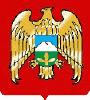 МЕСТНАЯ АДМИНИСТРАЦИЯ ЭЛЬБРУССКОГО МУНИЦИПАЛЬНОГО РАЙОНА КАБАРДИНО-БАЛКАРСКОЙ РЕСПУБЛИКИКЪЭБЭРДЕЙ - БАЛЪКЪЭР РЕСПУБЛИКЭМ И ЭЛЬБРУС МУНИЦИПАЛЬНЭ КУЕЙМ И ЩIЫПIЭ АДМИНИСТРАЦЭКЪАБАРТЫ-МАЛКЪАР РЕСПУБЛИКАНЫ ЭЛЬБРУС МУНИЦИПАЛЬНЫЙ РАЙОНУНУ ЖЕР-ЖЕРЛИ АДМИНИСТРАЦИЯСЫ«__25__» февраля 2014 г.ОБ ОРГАНИЗАЦИИ ПИТАНИЯ УЧАЩИХСЯВ ОБЩЕОБРАЗОВАТЕЛЬНЫХ УЧРЕЖДЕНИЯХЭЛЬБРУССКОГО МУНИЦИПАЛЬНОГО РАЙОНАПОСЕЩАЮЩИЕ ГРУППЫ ПРОДЛЕННОГО ДНЯ В соответствии со статьей 41 Федерального закона от 29.12.2012 N 273-ФЗ (ред. от 23.07.2013) "Об образовании в Российской Федерации", в целях обеспечения социальной гарантии прав детей на получение горячего питания в общеобразовательных учреждениях Эльбрусского муниципального района,  упорядочения родительских взносов за питание детей в соответствии со статьей 38.2 Бюджетного кодекса РФ, Положением о правилах осуществления перевода денежных средств, утвержденным Банком России 19.06.2012 N 383-П  Местная администрация Эльбрусского муниципального района постановляет:1. Утвердить с 1 января 2014 года следующие нормы питания детей групп продленного дня, посещающих учреждения образования Эльбрусского муниципального района:  - обеды для учащихся групп продленного дня – 22,73 рублей;- учащимся 1 - 4 классов, учащимся 5 - 11 классов из малообеспеченных семей, детям из семей, попавшим в трудную жизненную ситуацию - 13,63 рублей.  Разницу между родительской оплатой и  установленной нормой питания производить из средств местного бюджета;- горячее питание  остальным категориям учащихся  не менее – 22,73 рублей;2. Утвердить Положение о порядке предоставления питания учащимся в муниципальных общеобразовательных учреждениях Эльбрусского муниципального района.3. Руководителям общеобразовательных учреждений Эльбрусского муниципального района:- обеспечить своевременное заключение договоров и муниципальных контрактов на поставку продуктов питания, в соответствии с Федеральным законом от 05.04.2013 N 44-ФЗ (ред. от 28.12.2013) "О контрактной системе в сфере закупок товаров, работ, услуг для обеспечения государственных и муниципальных нужд".-  при приобретении и расходовании средств на питание осуществлять в строгое  соответствии  нормам  Постановления Главного государственного  санитарного врача РФ от 23.07.08г. №45 «Об утверждении СанПиНа  2.4.5.2409-08» и стоимости питания за счет средств родителей и средств местного бюджета  установленным  Положением для категорий учащихся, определенных в пункте 1 настоящего Постановления;- проводить разъяснительную работу с родителями (законными представителями) о необходимости обеспечения горячим питанием детей, не относящихся к категориям, оговоренным в пункте 1 настоящего Постановления, за счет родительских средств, в целях сохранения здоровья в ходе учебно-воспитательного процесса;- обеспечивать систематический контроль  за состоянием,  организацией  и качеством питания, с ведением необходимых журналов. 4. Источником финансирования расходов на организацию горячего питания учащихся  оговоренных в пункте 1 настоящего Постановления являются родительские взносы и частично за счет средств местного бюджета.5. МУ "Управление образования» местной администрации Эльбрусского муниципального района (С.Моллаев) обеспечить систематический контроль за состоянием и организацией  и качеством питания в школах Эльбрусского муниципального района.6. МУ "Управление финансами Эльбрусского муниципального района" (Ю.Мерзоев) обеспечить своевременное финансирование затрат на питание учащихся школ, в пределах средств, поступивших от родительских взносов по разделу "Образование" и средств местного бюджета.7. Руководителям общеобразовательных учреждений:-   ежегодно предоставлять в МУ «Управление финансами Эльбрусского муниципального района» списки составленные согласно Положения, для определения объема средств на организацию питания согласно пункта 1;- осуществлять контроль за целевым использованием средств;- предоставлять ежемесячно не позднее 10 числа в МУ "Управление образования» местной администрации Эльбрусского муниципального района и МУ "Управление финансами Эльбрусского муниципального района" отчет о соблюдении денежных норм расхода на питание учащихся.8. Управляющему делами местной администрации Эльбрусского муниципального района (С.Джаппуева) обеспечить размещение настоящего Постановления на официальном сайте Эльбрусского муниципального района и опубликовать в газете «Эльбрусские новости".9. Настоящее Постановление вступает в силу со дня подписания и распространяется на правоотношения, возникшие с 1 января 2014 года.10. Контроль по исполнению настоящего Постановления возложить на первого заместителя главы Местной администрации Эльбрусского муниципального района Р.Афашокову.Глава местной администрацииЭльбрусского муниципального района                                  А.Малкаров«УТВЕРЖДЕНО»постановлением главыместной администрацииЭльбрусского муниципального района КБРот  « 25  »     02        2014г. №72ПОЛОЖЕНИЕО ПОРЯДКЕ ПРЕДОСТАВЛЕНИЯ ПИТАНИЯ УЧАЩИМСЯВ МУНИЦИПАЛЬНЫХ ОБЩЕОБРАЗОВАТЕЛЬНЫХ  ЧРЕЖДЕНИЯХЭЛЬБРУССКОГО МУНИЦИПАЛЬНОГО РАЙОНАI. Настоящий Положение устанавливает порядок взимания и расходования родительских взносов за  предоставление горячего питания учащимся в общеобразовательных учреждениях Эльбрусского муниципального района.II. Перечень категорий учащихся, и порядок предоставления льготного и бесплатного питания, учащимся, посещающим группы продленного дня, устанавливается ежегодно Постановлением главы Местной администрации Эльбрусского муниципального района.III. Питание учащимся в муниципальных общеобразовательных учреждениях Эльбрусского муниципального района предоставляется по решению руководителя учреждения (приказ) на основании пакета документов, который предоставляется родителями (законными представителями).IV. Для предоставления горячего питания учащимся групп продленного дня и других категорий учащихся, подается заявление родителей (законных представителей) с просьбой о предоставлении питания либо заявление об отказе от него (в случаях, если ребенок имеет какие-либо медицинские противопоказания и т.д.).V. Стоимость горячего питания за счет родительских взносов устанавливается общественным советом общеобразовательного учреждения.VI. Родительские взносы за организацию горячего питания учащихся общеобразовательного учреждения производится в соответствии с порядком, установленным общественным советом общеобразовательного учреждения  на лицевой  счет учреждения через отделения банка.VII. Контроль за организацией горячего питания и целевым использованием родительских взносов в учреждениях образования осуществляет МУ "Управление образования» местной администрации Эльбрусского муниципального района.VIII. Контроль за организацией горячего питания и целевым использованием родительских взносов в общеобразовательном учреждении осуществляет руководитель учреждения.ПОСТАНОВЛЕНИЕУНАФЭБЕГИМИ№ 72№ 72№ 72